                           Муниципальная олимпиада по математике4-х классов образовательных организаций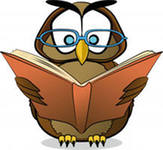 Ангарского городского округа (2017/2018 учебный год)В одном далеком-далеком лесу находится школа «Мудрой Совы», в которой обучаются сказочные герои. Они  решают  любые математические  задачи. Сегодня Мудрая Сова предлагает вам несколько заданий на смекалку, чтобы их решить следуй её советам: 1.«Задачи решай, объясняй, доказывай!» 2.«Торопись да не ошибитесь!»Кто думает – тот всегда додумается! Желаем тебе успехов! КОД участника Задание № 1 (4 балла) Парусник отправляется в плавание в понедельник в полдень. Плавание будет продолжаться 100 часов. Назовите день и час его возвращения в порт. ________________________________________________________________________________________________________________________________________________________________________________________________________________________________________________________________________________________________________________________________________________________________________________________________________________________________________ Задание № 2 (5 баллов) В углах квадрата 10х10 вырезали маленькие квадратики 2х 2 . Чему равна площадь закрашенной области? 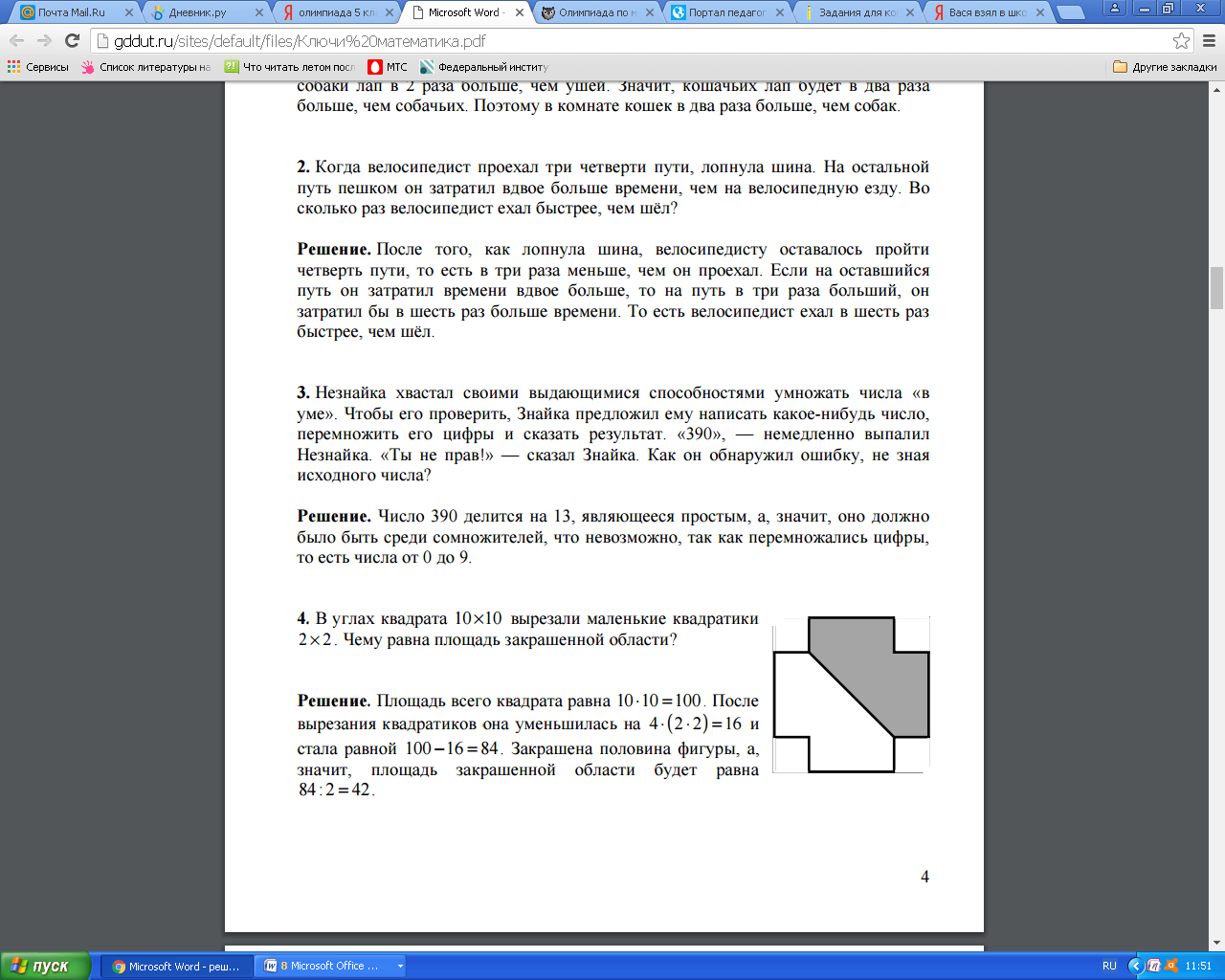 _________________________________________________________________________________________________________________________________________________________________________________________________________________________________________________________________________________________________________________________________________________________________________________________________________________________________________________________Задание № 3 (5 баллов)На книжной полке можно разместить либо 25 одинаковых толстых книг, либо 45 тонких книг. Можно ли разместить на этой полке 20 толстых книг и 9 тонких книг? Ответ подтверди вычислениями.______________________________________________________________________________________________________________________________________________________________________________________________________________________________________________________________________________________________________________________________________________________________________________________________________________________________________________________________________________________________________________________________________________________________________________Задание № 4 (6 баллов)Представь число 45 в виде суммы четырех чисел так: если к первому числу прибавить 2, от второго отнять 2, третье число умножить на 2, четвертое разделить на 2, то все результаты будут равны._________________________________________________________________________________________________________________________________________________________________________________________________________________________________________________________________________________________________________________________________________________________________________________________________________________________________________Задание № 5 (7 баллов)На площадке играли 7 девочек и 2 мальчика. Сумма лет всех играющих составила 80. Все девочки были одногодки. Одного возраста были и мальчики. Когда в одну группу объединились 5 девочек, а в другую все остальные, то оказалось, что суммы числа лет играющих в одной и другой группах стали равными. Какого возраста были играющие?      _________________________________________________________________________________________________________________________________________________________________________________________________________________________________________________________________________________________________________________________________________________________________________________________________________________________________________________________________________________________________________________________________________________________________________________________________________________________________________________________________________________________________________________________________________________________________________________________________________________________________________________________________________________Задание № 6 (8 баллов)	Шесть  девочек  взяли  напрокат  двухместную  лодку.  Сколько  времени  потребуется  девочкам, чтобы  всем  покататься  друг  с  другом,  если  каждая  пара  будет  кататься  по  15  минут?________________________________________________________________________________________________________________________________________________________________________________________________________________________________________________________________________________________________________________________________________________________________________________________________________________________________________________________________________________________________________________________________________________________________________________________________________________________________________________________________________________________________________________________________________Задание № 7 (10 баллов)В одном классе учатся 4 пары двойняшек. Однажды на классный праздник пришли все дети со своими мамами и папами. Всего — 85 человек. Сколько учеников  и родителей пришли на праздник?___________________________________________________________________________________________________________________________________________________________________________________________________________________________________________________________________________________________________________________________________________________________________________________________________________________________________________________________________________________________________________________________________________________________________________________________________________________Задание № 8 (5 баллов)Через четыре точки, расположенные по углам квадрата, провести три отрезка, чтобы получился треугольник.Математику нельзя изучить,наблюдая, как это делает сосед.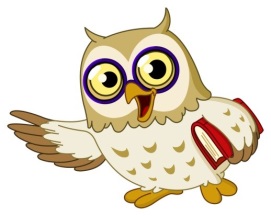 Молодец! Умную голову почитают смолоду! 12345678Итог